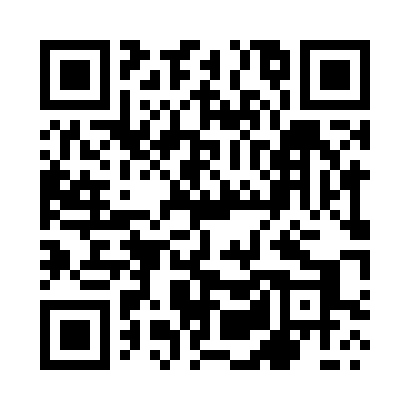 Prayer times for Lazniki, PolandMon 1 Apr 2024 - Tue 30 Apr 2024High Latitude Method: Angle Based RulePrayer Calculation Method: Muslim World LeagueAsar Calculation Method: HanafiPrayer times provided by https://www.salahtimes.comDateDayFajrSunriseDhuhrAsrMaghribIsha1Mon4:146:1512:455:117:169:092Tue4:116:1212:445:137:179:113Wed4:086:1012:445:147:199:144Thu4:056:0812:445:157:219:165Fri4:026:0612:435:167:229:186Sat3:596:0312:435:187:249:217Sun3:566:0112:435:197:269:238Mon3:535:5912:435:207:289:259Tue3:505:5612:425:217:299:2810Wed3:475:5412:425:227:319:3011Thu3:445:5212:425:247:339:3312Fri3:415:5012:425:257:349:3513Sat3:375:4712:415:267:369:3814Sun3:345:4512:415:277:389:4115Mon3:315:4312:415:287:409:4316Tue3:285:4112:415:297:419:4617Wed3:245:3912:405:317:439:4818Thu3:215:3612:405:327:459:5119Fri3:185:3412:405:337:479:5420Sat3:145:3212:405:347:489:5721Sun3:115:3012:405:357:5010:0022Mon3:085:2812:395:367:5210:0223Tue3:045:2612:395:377:5310:0524Wed3:015:2412:395:387:5510:0825Thu2:575:2212:395:407:5710:1126Fri2:545:2012:395:417:5810:1427Sat2:505:1812:385:428:0010:1728Sun2:465:1612:385:438:0210:2129Mon2:435:1412:385:448:0410:2430Tue2:395:1212:385:458:0510:27